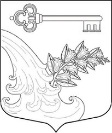 АДМИНИСТРАЦИЯ УЛЬЯНОВСКОГО ГОРОДСКОГО ПОСЕЛЕНИЯ ТОСНЕНСКОГО РАЙОНА ЛЕНИНГРАДСКОЙ ОБЛАСТИПОСТАНОВЛЕНИЕОб утверждении списков граждан, состоящих на учете в Ульяновском городском поселении Тосненского района Ленинградской области на 03.05.2017 В соответствии со ст. 7 закона Ленинградской области от 26.10.2005 № 89-ОЗ «О порядке ведения органами местного самоуправления Ленинградской области учета граждан в качестве нуждающихся в жилых помещениях, предоставляемых по договорам социального найма», Жилищным Кодексом РФ, руководствуясь Федеральным законом «Об общих принципах организации местного самоуправления» от 06.10.2003 № 131-ФЗ и Уставом Ульяновского городского поселения Тосненского района Ленинградской областиПОСТАНОВЛЯЮ: 	1. Утвердить список граждан, нуждающихся в жилых помещениях, предоставляемых по договорам социального найма в Ульяновском городском поселении Тосненского района Ленинградской области и список граждан нуждающихся в улучшении жилищных условий в целях участия в целевых жилищных программах, реализуемых на территории Ленинградской области на 03.05.2017 (Приложение № 1).      	2. Утвердить списки граждан, имеющих право на внеочередное предоставление жилых помещений, состоящих на учете в качестве нуждающихся в жилых помещениях в Ульяновском городском поселении Тосненского района Ленинградской области по состоянию на 03.05.2017 с присвоенными им номерами льготной очереди:       	2.1 Список граждан, принятых на учет в качестве нуждающихся в жилых помещениях, предоставляемых по договорам социального найма в Ульяновском городском поселении Тосненского района Ленинградской области, жилые помещения которых уничтожены в результате пожара до 01.03.2005, по состоянию на 03.05.2017 (Приложение № 2);	2.2	Список граждан, состоящих на учете в качестве нуждающихся в жилых помещениях, предоставляемых по договорам социального найма в Ульяновском городском поселении Тосненского района Ленинградской области, жилые помещения которых признаны непригодными для проживания и ремонту или реконструкции не подлежат после 01.03.2005, по состоянию на 03.05.2017 (Приложение № 3);     	2.3 Список граждан, страдающими тяжелыми формами хронических заболеваний, состоящих на учете в качестве нуждающихся в жилых помещениях, предоставляемых по договорам социального найма в Ульяновском городском поселении Тосненского района Ленинградской области на 03.05.2017 (Приложение № 4);	3. Опубликовать списки граждан, указанных в п.1 и п.2 настоящего постановления в сетевом издании «ЛЕНОБЛИНФОРМ» и на официальном сайте администрации www.admsablino.ru.	4. Контроль за исполнением данного постановления оставляю за собой.Глава администрации                                                               К.И. КамалетдиновПриложение № 1                                                   к постановлению администрации Ульяновского городского поселения Тосненского района Ленинградской          							   области от 03.05.2017 № 160Список граждан, состоящих на учете в качестве нуждающихся в жилых помещениях по договорам социального найма в Ульяновском городском поселении Тосненского района Ленинградской области по состоянию на 03.05.2017Список граждан, состоящих на учете в улучшении жилищных условий в целях участия в целевых жилищных программах, реализуемых на территории Ленинградской по состоянию на 03.05.2017Приложение № 2к постановлению администрации Ульяновского городского поселения Тосненского района Ленинградской 								        области от 03.05.2017 № 160Список граждан, принятых на учет в качестве нуждающихся в жилых помещениях, предоставляемых по договорам социального найма в Ульяновском городском поселении Тосненского района Ленинградской области, жилые помещения которых уничтожены в результате пожара до 01.03.2005 г., по состоянию на 03.05.2017Приложение № 3к постановлению администрации Ульяновского городского поселения Тосненского района Ленинградской 								        области от 03.05.2017 № 160Список граждан, состоящих на учете в качестве нуждающихся в жилых помещениях, предоставляемых по договорам социального найма в Ульяновском городском поселении Тосненского района Ленинградской области, жилые помещения которых признаны непригодными для проживания и ремонту или реконструкции не подлежат после 01.03.2005 года, по состоянию на 03.05.2017 Приложение № 4к постановлению администрации Ульяновского городского поселения Тосненского района Ленинградской                      						          области от 03.05.2017  № 160Список граждан, страдающими тяжелыми формами хронических заболеваний, состоящих на учете в качестве нуждающихся в жилых помещениях, предоставляемых по договорам социального найма в Ульяновском городском поселении Тосненского района Ленинградской области по состоянию на 03.05.2017 г.03.05.2017№160№ общей очередиФамилия Имя ОтчествоСоставсемьиНаличие льгот/номер льготной очередиДата постановки на учет и № решения1Филатов Игорь Анатольевич1 п.3 ч.1 ст.51 ЖК РФ /2022.07.1982 № 2102Васильев Ефим Макарович217.11.1983 № 3303Пятышева Таисия Дмитриевна114.11.1985 № 1654Носов Владимир Борисович612.06.1986 № 222/25Иванов Валерий Алексеевич123.10.1986 № 3816Дементьева Ирина Мержидовна223.10.1986 № 3817Вылку Татьяна Дмитриевна314.05.1987 № 174/28Хромова Светлана Васильевна511.02.1988 № 48/419Малышева Елена Николаевна 411.02.1988 № 48/4110Розинова Людмила Григорьевна509.06.1988 № 197/3211Тихонова Олимпиада Леонидовна211.08.1988 № 276/2712Болюх Зоя Алексеевна314.04.1989 № 172/2413Николаева Светлана Валентиновна4п.3 ч.1 ст.51 ЖК РФ /108.06.1989 14Лисова Нина Васильевна614.09.1989 № 481/4215Мельникова Елена Михайловна223.11.1989 № 627/2016Панова Валентина Андреевна323.05.1990 № 322/3617Семенова Раиса Михайловна312.07.1990 № 448/318Мандрик Татьяна Александровна411.10.1990 № 70319Дементьев Михаил Иванович111.07.1991 № 41620Марценкевич Маргарита Викторовна519.12.1991 № 2021Хренкова Галина Алексеевна327.03.1992 № 28622Шишкин Виталий Васильевич103.02.1995 № 14223Кремнева Наталья Борисовна308.12.1995 № 173824Махмадалиев Абдукают Абдурахм.310.02.1997 № 8625Кузнецова Наташа Атаджановна607.06.2000 № 33026Хакимзянова Ольга Дмитриевна704.12.2001№ 40227Букреева Марина Валентиновна304.12.2001 № 40228Шакулова Светлана Леонидовна411.06.2002 № 19529Масальская Марина Геннадьевна505.12.2007 № 11630Бойцова Галина Ивановна405.12.2007 № 11631Желтухина Маргарита Владимировна420.02.2008 № 932Афанасьева Анна Никандровна120.02.2008 № 933Баймухамедова Наталья Геннадьевна717.04.2008 № 2234Мартынина Илона Владимировна217.04.2008 № 2235Александрова Нина Васильевна214.08.2008 № 7336Никифорова Надежда Сергеевна310.02.2009 №  937Коновалов Артем Григорьевич120.04.2009 № 3238Иванишко Алена Владимировна402.04.2010 № 3239Ким Тамара Николаевна102.04.2010 № 3240Бойцова Александра Васильевна102.04.2010 № 3041Боярская Вера Георгиевна218.06.2010 № 5642Хитрик Мария Васильевна1п.3 ч.1 ст.51 ЖК РФ /221.06.2010 № 6043Ефимова Надежда Михайловна418.06.2010 № 5644Садовникова Таисия Михайловна1 21.06.2010 № 6045Петренко Александр Степанович2п.3 ч.1 ст.51 ЖК РФ /301.11.2010 №13246Щербинина Наталья Васильевна501.11.2010 №13247Щербинин Дмитрий Алексеевич301.11.2010 №13248Беляев Сергей Борисович101.11.2010 № 13249Рыбаков Виталий Алексеевич101.12.2010 № 14150Либерт Владимир Алексеевич1п.3 ч.1 ст.51 ЖК РФ /429.06.2011 № 10951Белякова Елена Михайловна3п.3 ч.1 ст.51 ЖК РФ /529.08.2011 №14052Гаджиева Улдуз Гамза Кызы229.08.2011 №14053Слепцова Юлия Вадимовна115.09.2011 № 14654Слепцов Артем Вадимович115.09.2011 № 14655Уринова Ольга Романовна308.02.2012 № 1656Покровская Любовь Сергеевна1п.3 ч.1 ст.51 ЖК РФ /626.03.2012 №5757Ваганова Ирина Сергеевна2п.3 ч.1 ст.51 ЖК РФ /726.03.2012 №5758Эльдаров Руслан Ильдырымович121.06.2012 №11959Сахаров Юрий Анатольевич1 п.3 ч.1 ст.51 ЖК РФ /818.07.2012 №13560Кондратьева Рузиля Тагирзяновна2п.4 ч.1 ст.51 ЖК РФ /103.10.2012 № 19261Хусенова Марджона Рахмоналиевна114.01.2013 № 662Бурыхина Татьяна Викторовна1п.3 ч.1 ст.51 ЖК РФ /914.01.2013 № 663Кутепова Татьяна Александровна1п.3 ч.1 ст.51 ЖК РФ /1025.02.2013 № 3164Патмальник Олеся Владимировна2п.3 ч.1 ст.51 ЖК РФ /1125.02.2013 № 3165Юдников Роман Георгиевич525.02.2013 № 3166Шафигулина Юлия Александровна2п.3 ч.1 ст.51 ЖК РФ /1204.06.2013 № 9167Никитина Татьяна Андреевна202.07.2013 № 10568Шамраев Николай Михайлович1п.3 ч.1 ст.51 ЖК РФ /1302.07.2013 № 10569Ложечко Марина Антоновна1п.3 ч.1 ст.51 ЖК РФ /1418.09.2013 № 15470Ким Михаил Юрьевич1п.3 ч.1 ст.51 ЖК РФ /1510.03.2014 № 6171Гроховская Екатерина Александровна316.05.2014 № 13672Гавриленко Наталья Михайловна2п.3 ч.1 ст.51 ЖК РФ /1616.05.2014 № 13673Сидоренко Татьяна Юрьевна1п.3 ч.1 ст.51 ЖК РФ /1723.06.2014 № 17274Лунев Константин Витальевич1п.3 ч.1 ст.51 ЖК РФ /1823.06.2014 № 17275Проненко Денис Евгеньевич4п.3 ч.1 ст.51 ЖК РФ /1923.06.2014 № 17276Соколова Ольга Михайловна108.08.2014 № 23777Пронькина Юлия Александровна108.08.2014 № 23778Сошников Владимир Николаевич206.02.2015 № 3079Шевченко Ирина Николаевна306.02.2015 № 3080Виткалова Наталья Олеговна2п.3 ч.1 ст.51 ЖК РФ /2120.04.2015 № 14581Чирва Наталья Алексеевна220.04.2015 № 14582Дьяконов Виктор Николаевич2п.3 ч.1 ст.51 ЖК РФ /2226.06.2015 № 21683Цой Вера Юрьевна420.08.2015 № 27684Шутова Вера Павловна1п.3 ч.1 ст.51 ЖК РФ /2324.09.2015 № 33585Неустроева Ольга Геннадьевна1п.3 ч.1 ст.51 ЖК РФ /2423.11.2015 № 42086Ролдугина Галина Николаевна2п.3 ч.1 ст.51 ЖК РФ /2516.09.2016 № 30687Васильев Сергей Викторович2п.3 ч.1 ст.51 ЖК РФ /2616.09.2016 № 30688Кокорнов Вячеслав Николаевич2п.4 ч.1 ст.51 ЖК РФ /221.12.2016 № 45189Брикс Алексей Викторович4п.3 ч.1 ст.51 ЖК РФ /2706.03.2017 № 7090Гайдукова Ольга Михайловна1п.3 ч.1 ст.51 ЖК РФ /2817.04.2017 № 11191Тучина Клавдия Илларионовна1п.3 ч.1 ст.51 ЖК РФ /2917.04.2017 № 1121Разинкин Александр Николаевич218.01.2008 № 52Бортников Анатолий Павлович126.03.2012 №573Покровский Виктор Сергеевич126.03.2012 №574Марцелева Светлана Анатольевна219.11.2012 №2125Бурыхин Артем Владимирович114.01.2013 № 66Кривонкин Сергей Львович125.02.2013 № 317Балашко Анна Степановна304.06.2013 № 918Кан Валерий Вячеславович102.07.2013 № 1059Панферов Александр Сергеевич111.10.2013 № 16710Гарева Александра Константиновна223.06.2014 № 17211Лунева Олеся Константиновна223.06.2014 № 17212Буртасова Ирина Сергеевна323.10.2014 № 35913Архипова Нинель Евгеньевна123.10.2014 № 35914Янышева Светлана Петровна306.02.2015 № 3015Шадрина Евгения Анатольевна520.04.2015 № 14516Огнева Евгения Валерьевна120.08.2015 № 27517Таралов Эйюб Магомед оглы420.08.2015 № 27518Мусаева Нина Андреевна220.08.2015 № 27519Ермолаев Иван Александрович124.09.2015 № 33620Пономаренко Дмитрий Петрович121.12.2016 № 45221Казакова Елена Федоровна320.02.2017 № 62№ общей очередиФамилия Имя ОтчествоНомер льготной очереди/номер общей очередиДата принятия на учет и номер решения1Николаева Светлана Валентиновна1/1308.06.1989№ п/пФамилия Имя ОтчествоНомер льгот-ной очереди/номер общей очередиРешение о присвоении льготы1Хитрик Мария Васильевна2/42Акт МВК № 11 от 05.05.20102Петренко Александр Степанович3/45Акт МВК № 15 от 14.09.20103Либерт Владимир Алексеевич4/50Акт МВК № 19 от 19.09.20114Белякова Елена Михайловна5/51Акт МВК № 20 от 19.09.20115Покровская Любовь Сергеевна6/56Пост. № 57 от 26.03.20126Ваганова Ирина Сергеевна7/57Пост. № 57 от 26.03.2012 7Сахаров Юрий Анатольевич8/59Акт МВК №  3 от 12.04.20128Бурыхина Татьяна Викторовна9/62Акт МВК № 9 от 19.11.20129Кутепова Татьяна Александровна10/63Акт МВК № 9 от 19.11.201210Патмальник Олеся Владимировна11/64Акт МВК № 2 от 12.02.201311Шафигулина Юлия Александровна12/66Пост. № 91 от 04.06.201312Шамраев Николай Михайлович13/68Пост. № 105 от 02.07.201313Ложечко Марина Антоновна14/69Пост. № 154 от 18.09.201314Ким Михаил Юрьевич15/70Пост. № 61 от 10.03.201415Гавриленко Наталья Михайловна16/72Пост. № 136 от 16.05.201416Сидоренко Татьяна Юрьевна17/73Пост. № 172 от 23.06.201417Лунев Константин Витальевич18/74Пост. № 172 от 23.06.201418Проненко Денис Евгеньевич19/75Пост. № 172 от 23.06.201419Филатов Игорь Анатольевич20/1Пост. № 112 от 18.03.201520Виткалова Наталья Олеговна21/80Пост. № 145 от 20.04.201521Дьяконов Виктор Николаевич22/82Пост. № 216 от 26.06.201522Шутова Вера Павловна23/84Пост. № 335 от 24.09.201523Неустроева Ольга Геннадьевна24/85Пост. № 420 от 23.11.201524Ролдугина Галина Николаевна25/86Пост. № 306 от 16.09.201625Васильев Сергей Викторович26/87Пост. № 306 от 16.09.201626Брикс Алексей Викторович27/89Пост. № 70 от 06.03.201727Гайдукова Ольга Михайловна28/90Пост. № 111 от 17.04.201728Тучина Клавдия Илларионовна29/91Пост. № 112 от 17.04.2017№Фамилия, Имя, ОтчествоНомер льготной/общей очередиДата принятия на учет и номер решения1Кондратьева Рузиля Тагирзяновна1/6003.10.2012 № 1922Кокорнов Вячеслав Николаевич2/8821.12.2016 № 451